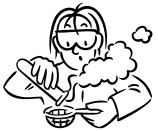 Je mehr, desto mehr?                             AB 43Elektrischer Widerstand, Spannung, StromstärkeTrage deine Messwerte aus dem Experiment in die Tabellen ein.Messwerte an der SoffittenlampeGemessene SpannungGemessene StromstärkeBerechneter Widerstand (Aufgabe 3)Messwerte am KonstantandrahtGemessene SpannungGemessene StromstärkeBerechneter Widerstand (Aufgabe 3)2. Beschreibe die beiden Graphen mit je einem Satz.Kisam21	Seite 1/ 2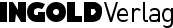 Je mehr, desto mehr?                                AB 43Elektrischer Widerstand, Spannung, StromstärkeBerechne den elektrischen Widerstand bei jeder Messung mithilfe des Ohm’schen Gesetzes. (Hinweis für Tüftler: Vergleiche deine Berechnungen auch mit den beiden Graphen)a. Wie verändert sich der elektrische Widerstand bei zunehmender Stromstärke beim Konstantandraht? Halte deine Antworten mit 2–3 Sätzen fest.b. Wie verändert sich der elektrische Widerstand bei zunehmender Stromstärke bei der Soffittenlampe? Halte deine Antworten mit 2–3 Sätzen fest.Kisam21	Seite 2/ 2Einstellung am Netzgerät2 V4 V6 V8 V10 V12 VEinstellung am Netzgerät2 V4 V6 V8 V10 V12 VLampeLampeLampeLampeLampeLampeLampeKonstantanKonstantanKonstantanKonstantanKonstantanKonstantanKonstantanStromstärke I [Ampere]Stromstärke I [Ampere]Stromstärke I [Ampere]Stromstärke I [Ampere]Stromstärke I [Ampere]Stromstärke I [Ampere]Stromstärke I [Ampere]Stromstärke I [Ampere]Stromstärke I [Ampere]Stromstärke I [Ampere]Stromstärke I [Ampere]Stromstärke I [Ampere]Stromstärke I [Ampere]Stromstärke I [Ampere]1,21,20,2510,2510,2510,20,80,20,80,20,80,150,60,150,60,150,60,10,40,10,40,10,40,050,20,050,20,050,200000000005510  Spannung U [Volt]10  Spannung U [Volt]10  Spannung U [Volt]10  Spannung U [Volt]00005510  Spannung U [Volt]10  Spannung U [Volt]10  Spannung U [Volt]10  Spannung U [Volt]